______________________________________________________________________________________________________________________________Официальное периодическое печатное издание для опубликования (обнародования) муниципальных правовых актов, иной официальной информации муниципального образования Кинзельский сельсовет Красногвардейского района Оренбургской области_______________________________________________________________________________________________________________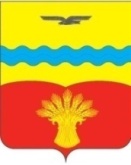 АДМИНИСТРАЦИЯ  МУНИЦИПАЛЬНОГО  ОБРАЗОВАНИЯ КИНЗЕЛЬСКИЙ СЕЛЬСОВЕТ  КрасногвардейскОГО районА  оренбургской ОБЛАСТИП О С Т А Н О В Л Е Н И Ес. Кинзелька15.02.2024                                                                  № 33-п                                                                                  О проведении публичных (общественных) слушаний по документации планировке территории (проект планировки территории и проект межевания территории) для объекта строительства АО «Оренбургнефть»: 9394П «Обустройство  и  система заводнения  скважины №8  Западно-Петропавловского  месторождения» на территории муниципального образования Кинзельский сельсовет Красногвардейского района Оренбургской областиВ соответствии с пунктом 20 статьи  45, статьей 46 Градостроительного кодекса Российской Федерации и со статьей 28 Федерального закона от 06 октября 2003 года   № 131-ФЗ «Об общих принципах организации местного самоуправления в Российской Федерации», постановлением Правительства Российской Федерации от 03.02.2022 № 101 «Об утверждении Правил использования федеральной государственной информационной системы «Единый портал государственных и муниципальных услуг (функций)», постановлением администрации муниципального образования Красногвардейский  район Оренбургской области от 29.01.2024 года  № 24-п О  подготовке документации по планировке территории (проект планировки территории и проект межевания территории) для проектирования и  строительства объекта АО «Оренбургнефть»: 9394П "Обустройство и система заводнения скважины № 8 Западно-Петропавловского месторождения" на территории муниципального образования Кинзельский сельсовет Красногвардейского района Оренбургской области», в соответствии с обращением ООО «СамараНИПИнефть» № ИСХ-98-01293-24 от 31.01.2024 года, в целях устойчивого развития территории, выделения элементов планировочной структуры (кварталов, микрорайонов, иных элементов), установления границ земельных участков, на которых расположены объекты капитального строительства: 1. Провести публичные (общественные) слушания в порядке, определенном Положением о публичных слушаниях в муниципальном образовании Кинзельский сельсовет, утвержденным решением Совета депутатов муниципального образования Кинзельский сельсовет от 27.11.2020 года № 3/10, по документации планировке территории (проект планировки территории и проект межевания территории) для объекта строительства АО «Оренбургнефть»: 9394П «Обустройство  и  система заводнения  скважины №8  Западно-Петропавловского  месторождения»: 14 марта 2024 года в 12-00 часов местного времени в помещении администрации сельсовета по адресу: с. Кинзелька, ул. Школьная, 7а.Проект планировки территориии проект межевания территории разработан ООО «СамараНИПИнефть». 2. Предложить жителям сельсовета, депутатам Совета депутатов сельсовета, общественным объединениям, действующим на территории сельсовета, а также руководителям организаций, индивидуальным предпринимателям, действующим на территории муниципального образования Кинзельский сельсовет в сфере, соответствующей теме слушаний принять участие в публичных слушаниях с использованием функционала платформы обратной связи Единого портала государственных и муниципальных услуг (https://pos.gosuslugi.ru)  и официального сайта муниципального образования Кинзельский сельсовет Красногвардейского района Оренбургской области  (https://kinzelka.ru/).2.1 Организовать адресное извещение о проведении публичных слушаний граждан, проживающих на территории, применительно к которой осуществляется подготовка проекта ее планировки и проекта ее межевания, правообладателей земельных участков и объектов капитального строительства, расположенных на указанной территории, лиц, законные интересы которых могут быть нарушены в связи с реализацией таких проектов.3. Обеспечить своевременное опубликование по документации планировке территории (проект планировки территории и проект межевания территории) для объекта строительства АО «Оренбургнефть»: 9394П «Обустройство и  система заводнения  скважины №8  Западно-Петропавловского  месторождения» на территории муниципального образования Кинзельский сельсовет Красногвардейского района Оренбургской областии настоящего постановления.4.  Установить, что настоящее постановление вступает в силу со дня его подписания, подлежит опубликованию и размещению на официальном сайте муниципального образования Кинзельский сельсовет Красногвардейского района Оренбургской области и на платформе обратной связи Единого портала государственных и муниципальных услуг.5. Контроль за исполнением постановления оставляю за собой.Глава сельсовета                                  Г.Н. Работягов                                                                Совет депутатовмуниципального образованияКинзельский сельсоветКрасногвардейского районаОренбургской областичетвертого созывас. КинзелькаРЕШЕНИЕ16.02.2024                                                              № 26/1                                                         О внесении изменений и дополнений в решение Совета депутатов муниципального образования Кинзельский сельсовет от 18.12.2013 №30/1 «Об утверждении Генерального плана муниципального образования Кинзельский сельсовет Красногвардейского района Оренбургской области»В соответствии с Конституцией Российской Федерации, Градостроительным кодексом РФ, Федеральным законом от 06.10.2003 г. № 131-ФЗ «Об общих принципах организации местного самоуправления в РФ», решением Совета депутатов муниципального образования Кинзельский  сельсовет  Красногвардейского района Оренбургской области от 29.09.2021г № 9/5 «Об утверждении Положения о составе, порядке подготовки генерального плана, порядке подготовки изменений и внесение их в генеральный план, порядке подготовки плана реализации генерального плана Кинзельский сельсовет Красногвардейского района  Оренбургской области», постановлением администрации муниципального образования Кинзельский сельсовет Красногвардейского района от 07.06.2023 года № 52-п «О подготовке проекта по внесению изменений в Генеральный план муниципального образования Кинзельский сельсовет Красногвардейского района Оренбургской области», решением Совета депутатов муниципального образования Кинзельский сельсовет Красногвардейского района Оренбургской области № 3/10 от 27.11.2020 года  «Об утверждении  Положения  о  порядке организации и  проведения публичных слушаний  по  вопросам градостроительной деятельности  на  территории Кинзельский сельсовет Красногвардейского района Оренбургской области» и постановлением администрации  Кинзельского сельсовета от 19.12.2023г. № 114-п «О проведении публичных слушаний по проекту  решения Совета депутатов «О внесении изменений и дополнений в решение Совета депутатов муниципального образования Кинзельский сельсовет  от 18.12.2013 № 30/1  «Об утверждении Генерального плана  муниципального образования Кинзельский  сельсовет  Красногвардейского района Оренбургской области»», учитывая результаты публичных слушаний Совет депутатов решил:1. Внести изменения и дополнения в решение Совета депутатов муниципального образования Кинзельский сельсовет от 18.12.2013 №30/1 «Об утверждении Генерального плана муниципального образования Кинзельский сельсовет Красногвардейского района Оренбургской области», согласно приложению.2. Обнародовать изменения и дополнения в решение Совета депутатов муниципального образования Кинзельский сельсовет  от 18.12.2013 №30/1 «Об утверждении Генерального плана  муниципального образования Кинзельский сельсовет Красногвардейского района Оренбургской области», путем размещения на информационном  стенде в администрации сельсовета, а так же на информационных стендах во всех населенных пунктах сельсовета и на официальном сайте муниципального образования Кинзельский сельсовет по электронному адресу: kinzelka.ru3. Установить, что настоящее решение вступает в силу после опубликования в официальном периодическом печатном издание «Селяночка». 4. Возложить контроль за исполнением настоящего решения на постоянную комиссию по вопросам социального развития, благоустройству, правопорядку и статусу депутата.Председатель Совета депутатов              Т.Н. Юрко                                              Глава сельсовета		          Г.Н. Работягов	                           		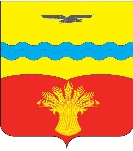 Совет депутатовмуниципального образованияКинзельский сельсоветКрасногвардейского районаОренбургской областичетвертого созывас. КинзелькаРЕШЕНИЕ16.02.2024                                                                  № 26/2                                                                                  Отчет главы Кинзельского сельсовета Красногвардейского района о результатах своей деятельности, деятельности администрации сельсовета за 2023 год и о задачах на 2024 годВ соответствии со статьями 35, 36 Федерального закона от 6 октября 2003 года №131-ФЗ «Об общих принципах организации местного самоуправления в Российской Федерации» и статьями 21, 27 Устава муниципального образования Кинзельский сельсовет Красногвардейского района Оренбургской области, заслушав и обсудив отчет главы Кинзельского сельсовета Красногвардейского района о результатах своей деятельности, деятельности администрации сельсовета за 2023 год и о задачах на 2024 год, Совет депутатов решил:1. Принять к сведению отчет главы Кинзельского сельсовета Красногвардейского района о результатах своей деятельности, деятельности администрации сельсовета за 2023 год и о задачах на 2024 год.2. Признать деятельность главы Кинзельского сельсовета Красногвардейского района и деятельность администрации сельсовета за 2023 года удовлетворительной.3. Установить, что решение вступает в силу со дня его подписания, подлежит официальному опубликованию и размещению на официальном сайте муниципального образования Кинзельский сельсовет в сети Интернет.Председатель Совета депутатов              Т.Н. Юрко                                                           Совет депутатовмуниципального образованияКинзельский сельсоветКрасногвардейского района Оренбургской областичетвертого созывас. КинзелькаРЕШЕНИЕ16.02.2024                                                         № 26/3О назначении опроса граждан муниципального образованияКинзельский сельсовет Красногвардейского района Оренбургской областиВ соответствии со статьёй 31 Федерального закона от 06.10.2003 № 131-ФЗ «Об общих принципах организации местного самоуправления в Российской Федерации», с решением Совета депутатов муниципального образования Кинзельский сельсовет Красногвардейского района Оренбургской области от 23.06.2020 № 39/3 «Об утверждении Положения о порядке назначения и проведения опроса граждан на территории муниципального образования Кинзельский сельсовет Красногвардейского района Оренбургской области», Уставом муниципального образования Кинзельский сельсовет, Совет депутатов решил:1. Назначить проведение опроса граждан на территории села Кинзелька Красногвардейского района с целью выявления и учета мнения жителей по вопросу: «Реализация проекта «Инициативное бюджетирование» предполагает решение социально-значимых проблем с привлечением средств населения. Направить средства на «Ограждение земельного участка под новое кладбище в селе Кинзелька Кинзельского сельсовета Красногвардейского района Оренбургской области». Вы готовы потратить собственные средства на «Ограждение земельного участка под новое кладбище в селе Кинзелька Кинзельского сельсовета Красногвардейского района Оренбургской области»?2. Установить:2.1. Дату начала проведения опроса граждан 18.03.2024 года, дату окончания проведения опроса граждан – 29.03.2024 года;2.2. Срок проведения опроса граждан - 10 рабочих дней;2.3. Формулировку вопроса и форму опросного списка предлагаемого при проведении опроса граждан. (Приложение 1);2.4. Установить, что опрос граждан, проводится:      -  по форме опросного списка согласно приложению 1;- с использованием функционала платформы обратной связи Единого портала государственных и муниципальных услуг по методике и порядку идентификации участников опроса, установленным для данной платформы.2.5. Установить минимальную численность жителей, участвующих в опросе не менее 50% от общей численности населения, постоянно или преимущественно проживающие, обладающие избирательным правом. 3. Утвердить состав комиссии по проведению опроса граждан согласно приложению 2.4. Установить, что настоящее решение вступает в силу после его опубликования и подлежит размещению на портале муниципальных образований в сети «Интернет». На информационных стендах, а также иными общедоступными способами.5. Возложить контроль за исполнением решения на постоянную комиссию по вопросам социального развития, правопорядку и статусу депутата.Председатель Совета депутатов              Т.Н. Юрко                                                                    Глава сельсовета                                 Г.Н. Работягов Приложение 1к решению Совета депутатовмуниципального образованияКинзельский сельсоветКрасногвардейского районаОренбургской области от 16.02.2024 № 26/3Форма опросного спискаОПРОСНЫЙ СПИСОКВопрос: Реализация проекта «Инициативное бюджетирование» предполагает решение социально-значимых проблем с привлечением средств населения. Направить средства на «Ограждение земельного участка под новое кладбище в селе Кинзелька Кинзельского сельсовета Красногвардейского района Оренбургской области»?Вы готовы потратить собственные средства на «Ограждение земельного участка под новое кладбище в селе Кинзелька Кинзельского сельсовета Красногвардейского района Оренбургской области»?Приложение 2к решению Совета депутатовмуниципального образованияКинзельский сельсоветКрасногвардейского районаОренбургской области от 16.02.2024 № 26/3Состав комиссии по проведению опроса граждан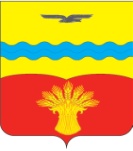 Совет депутатовмуниципального образованияКинзельский сельсоветКрасногвардейского районаОренбургской областичетвертого созывас. КинзелькаРЕШЕНИЕ16.02.2024                                                                  № 26/4                                                                                      Об отмене решений Совета депутатов муниципального образования Кинзельский сельсовет Красногвардейского района Оренбургской областиВ соответствии с Федеральным законом от 06.10.2003 № 131-ФЗ «Об общих принципах организации местного самоуправления в Российской Федерации», Уставом муниципального образования Кинзельский сельсовет Красногвардейского района Оренбургской области,  Совет депутатов решил:1. Признать утратившими силу решения Совета депутатов муниципального образования Кинзельский сельсовет Красногвардейского района Оренбургской области - от 25 июля 2019 года № 33/3 «О внесении изменений в решение Совета депутатов муниципального образования Кинзельский сельсовет Красногвардейского района Оренбургской области от 28.09.2018 № 26/4 «Об утверждении «Положения о земельном налоге в муниципальном образовании Кинзельский сельсовет Красногвардейского района Оренбургской области»- от 04 июня 2021 года № 7/2 «О внесении изменений в решение Совета депутатов муниципального образования Кинзельский сельсовет Красногвардейского района Оренбургской области от 28.09.2018 № 26/4 «Об утверждении «Положения о земельном налоге в муниципальном образовании Кинзельский сельсовет Красногвардейского района Оренбургской области»- от 01 августа 2022 года № 16/3 «О внесении изменений в решение Совета депутатов муниципального образования Кинзельский сельсовет Красногвардейского района Оренбургской области от 28.09.2018 № 26/4 «Об утверждении «Положения о земельном налоге в муниципальном образовании Кинзельский сельсовет Красногвардейского района Оренбургской области»3. Установить, что настоящее решение вступает в силу после опубликования и подлежит размещению в сети Интернет.4. Возложить контроль за исполнением настоящего решения на постоянную комиссию по вопросам социального развития, правопорядку и статусу депутатПредседатель Совета депутатов       Т.Н. Юрко                 			 Глава сельсовета 		       Г.Н. Работягов 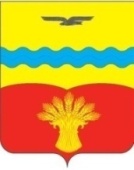 АДМИНИСТРАЦИЯ  МУНИЦИПАЛЬНОГО  ОБРАЗОВАНИЯ КИНЗЕЛЬСКИЙ СЕЛЬСОВЕТ  КрасногвардейскОГО районА  оренбургской ОБЛАСТИП О С Т А Н О В Л Е Н И Ес. Кинзелька16.02.2024                                                                  № 34-п                                                                                                Об утверждении документации по планировке территории (проект планировки территории и проект межевания территории) для проектирования  объекта               АО «Оренбургнефть»: 9578П «Техническое перевооружение нефтесборного трубопровода  «АГЗУ-11 – УПСВ Родинская» Родинского м/р (ПК 00+00-ПК 47+60)» расположенного в границах  муниципального образования Кинзельский сельсовет Красногвардейского района Оренбургской областиВ соответствии с частью 20 статьи 45, статьей 46 Градостроительного кодекса Российской Федерации, со статьей 28 Федерального закона от 06 октября 2003 года № 131-ФЗ «Об общих принципах местного самоуправления в Российской Федерации», со статьей 5, 27 Устава муниципального образования Кинзельский сельсовет Красногвардейского района Оренбургской области:1. Утвердить документацию по планировке территории (проект планировки территории и проект межевания территории) для проектирования объекта               АО «Оренбургнефть»: 9578П «Техническое перевооружение нефтесборного трубопровода  «АГЗУ-11 – УПСВ Родинская» Родинского м/р (ПК 00+00-ПК 47+60)» расположенного в границах  муниципального образования Кинзельский сельсовет Красногвардейского района Оренбургской области2. Установить, что настоящее постановление вступает в силу со дня его подписания, подлежит опубликованию и размещению на официальном сайте муниципального образования Кинзельский сельсовет Красногвардейского района в сети «Интернет» (раздел Градостроительная документация).3. Контроль за исполнением настоящего постановления оставляю за собой.Глава сельсовета                                        Г.Н. Работягов                                                             Главный редактор – Работягов Г.Н. Учредитель – администрация муниципального образования Кинзельский сельсовет Красногвардейского района Оренбургской области, адрес редакции и издателя: 461158, Оренбургская область, Красногвардейский район,с. Кинзелька, ул. Школьная, дом 7 а,телефон:8(35345)3-35-35, электронная почта: g.rabotiagow@yandex.ruТираж – 10 экземпляров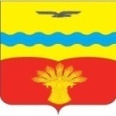 СЕЛЯНОЧКА20 февраля  2024 года№ 5 (19)Издается с 15 июня2023 года«Бесплатно»№п/пФамилия, имя, отчествоДата рожденияМесто жительствоСерия и номер паспорта (документа его заменяющего)ЗАПРОТИВПодпись участника опроса1.2.Председатель комиссии: Коротовских Александр ПетровичЗаместитель председателя:Щукина Вера ВасильевнаСекретарь комиссии:Кидяева Екатерина ВладимировнаЧлены комиссии:Степаненкова Екатерина ЮрьевнаМальцева Вера Васильевна